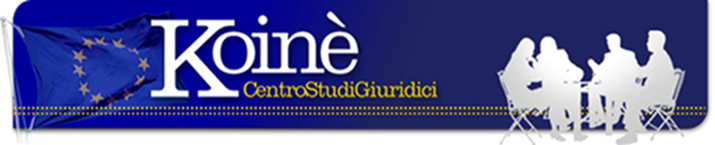 MANCATA FATTURAZIONE DEL COMPENSO CORRISPOSTO AL PROFESSIONISTADue soggetti citano in giudizio l’avvocato per richiedere la restituzione di una somma di denaro illegittimamente corrisposta a titolo di compenso professionale. La Cassazione –                         2° Sez. Civ. - con sentenza n. 16214/17 depositata il 28.6 ha confermato la sentenza di appello ribadendo innanzitutto che, diversamente da quanto eccepito dal professionista, si trattava di una ipotesi di indebito oggettivo, come tale soggetta a prescrizione decennale, e che trattasi inoltre di credito liquido ed esigibile richiamando altra sentenza della Corte a Sez. Un. che aveva ribadito che la liquidità del credito sussiste anche ove gli importi possono essere determinati con una semplice operazione di calcolo automatico, senza ulteriori indagini.(Cass. Civ. SS. UU. n. 17989/2016)FonteD&G 29.6.2017(Nota a cura avv. E. Oropallo) Via Matilde Serao, 20 – 47521 CESENAwww.centrostudigiuridicikoine.eu